Università degli Studi Magna Græcia di Catanzaro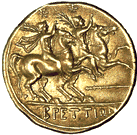 Corso di Laurea Interateneo in Scienze MotorieSEDUTA DI LAUREA DEL    31 MARZO 2014 – ORE 8,30Sede: Campus di Germaneto, Aula Magna B - Livello 1 – Edificio Corpo HPresidente: Prof. PerticoneComponenti: Proff. Iocco, Ammendolia, De Rosa, Fiume, Sciacqua, Valentino, Chiodo, Gradilone, Iona, Maio.Supplenti: Cosentino, Vaccaro.CATANZARO  LI   25.03.2015                                                                                                                                                                            			    Il Presidente della Scuola di Medicina e Chirurgia      (Prof. Rosario MASELLI)COGNOMECOGNOMENOMETESIRELATORECORRELATORECORASANITICORASANITIPAOLOLA CALZATURA SPORTIVA NEL CALCIO.PROF.AMMENDOLIA PROF. GRADILONECORTESECORTESEANTONIETTAIL DOPING NELLO SPORT.PROF.PERTICONE PROF. FIUMEDONATOGIANLUCAL’IMPORTANZA DEL LAVORO PROPRIOCETTIVO NELLA CAVIGLIA TRAUMATIZZATA.PROF. AMMENDOLIAPROF.IOCCOFIORENTINOFRANCESCOLA RIATLETIZZAZIONE DOPO UNA FRATTURA DI GAMBA.PROF.AMMENDOLIA PROF.IOCCOLAGONIAORLANDOMETODOLOGIA DELL’ALLENAMENTO NEL MEZZOFONDO IN ATLETICA.PROF.CHIODO PROF.SSAIONALUCENTEJESSICA‘’ADATTAMENTI CARDIOVASCOLARI DALLO SPORT DURANTE LE VARIE FASI DELLA VITA.PROF.MAIO    PROF.SSASCIACQUAMALFARA’ VITO‘’ADATTAMENTO DELL’APPARATO CARDIOVASCOLARE ALL’ESERCIZIO FISICO’’.PROF.INDOLFI                     PROF.DE ROSAPAONEELEONORAL’ATTIVITA’ MOTORIA NELLA PREVENZIONE SECONDARIA DELLA CARDIOPATIA ISCHEMICA.PROF.PERTICONE PROF.SSASCIACQUAROMAGNOANDREAIL MINITENNIS:GIOCO-SPORT PER UN CORRETTO SVILUPPO PSICOMOTORIO.PROF.GRADILONE   PROF.SSAIONASERPAGIANLUCAIL DOLORE ANTERIORE DI GINOCCHIO NEI GIOVANI CALCIATORI.PROF.AMMENDOLIA PROF.SSAVALENTINOTALARICOJESSICARUOLO DELL’ATTIVITA’ MOTORIA AEROBICA NELLA PREVENZIONE DELLA SINDROME METABOLICA.PROF.PERTICONE PROF.SSAIONATROULLINOU NIKIANALISI TECNICO QUALITATIVA NEL TAEKWONDO: I TAEGEUK-POOMSAE.PROF.CHIODO    PROF.SSAIONA